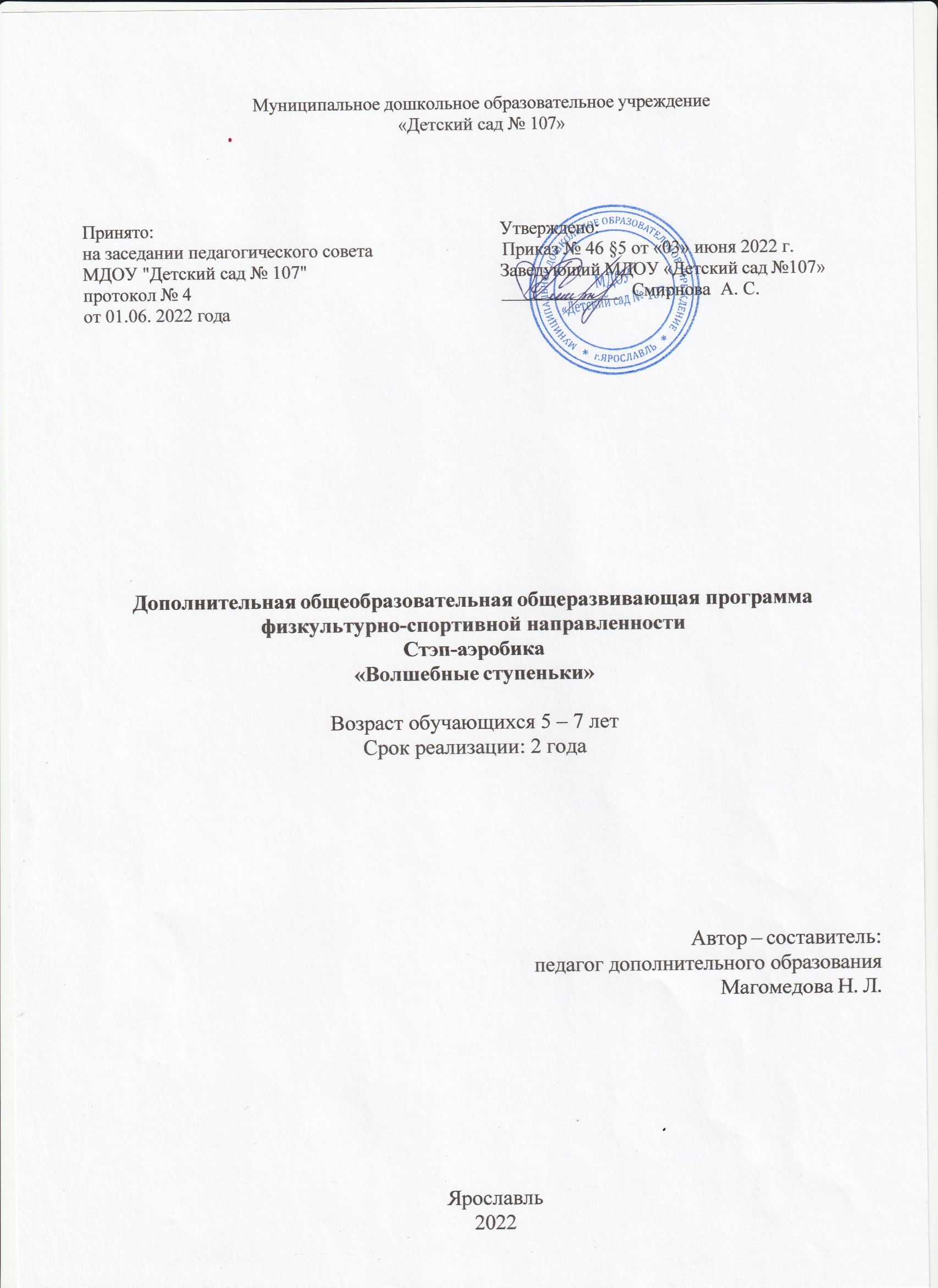 Пояснительная запискаСовременные дети живут в условиях постоянно меняющейся действительности. На смену увлекательным спортивным, подвижным играм пришли не менее увлекательные – компьютерные. Часто встречаются скучающие, равнодушные к спорту, слабые и неумелые мальчишки и девчонки. Дети перестали выходить на улицу во двор, отдавая предпочтение малоподвижным видам деятельности: компьютерные игры, просмотр мультфильмов. А для ребёнка малоподвижный образ жизни – это потеря здоровья, нарушение физического интеллектуального развития. Поэтому задача каждого неравнодушного родителя и педагога – сформировать у ребенка понимание важности физических упражнений, спорта, ведь это залог здоровья.На фоне прогрессирующей гиподинамии возникает	необходимость совершенствования двигательного режима ДОУ путём применения нетрадиционных средств физического воспитания, одним из которых является степ-аэробика.Аэробика – это система физических упражнений, энергообеспечение которых осуществляется за счёт использования кислорода.К аэробным относятся циклические упражнения, в которых участвует не менее 2/3 мышечной массы. Для достижения положительного эффекта продолжительность выполнения аэробных упражнений должна быть не менее 20 – 30 мин. Именно для циклических упражнений, направленных на развитие общей выносливости, характерны важнейшие морфофункциональные изменения систем кровообращения и дыхания.Занятия аэробикой доставляют детям большое удовольствие. Для того чтобы сделать их ещё более интересными и насыщенными, используются индивидуальные снаряды– степы.Степ – это небольшая ступенька, приподнятая платформа, название которой произошло от английского слова «step» и означает «шаг». Изобретена она была в Америке известным фитнес-инструктором Джин Миллер. С помощью степ - аэробики можно сформировать гармонично развитое тело, прямую осанку и выработать выразительные, плавные, точные движения, развивает подвижность в суставах, формирует свод стопы, тренирует равновесие. Но самый главный результат занятий степ - аэробикой – укрепление нервной, дыхательной, мышечной, сердечно- сосудистой систем, так как нормализуется артериальное давление, деятельность вестибулярного аппарата, а в результате систематических занятий дети получают гармонично развитое тело, прекрасную осанку и вырабатывают красивые, выразительные и точные движения.Дополнительная общеразвивающая программа «СТЕП - АЭРОБИКА» (далее Программа)  имеет  физкультурно-оздоровительную  направленность  и  являетсяважным направлением в развитии и воспитании детей дошкольного возраста. Программа рассчитана на 2 года обучения.Цель: повышение уровня физической подготовленности и приобщение к здоровому образу жизни детей старшего дошкольного возраста средствами степ - аэробики.Задачи 1-го года обучения:Первый этап - углубленное разучивание движений. Процесс направлен на овладение техникой, повышение уровня физической подготовки, на изучение более сложным базовым шагам и связкам.Оздоровительные:Укрепление	физического	здоровья,	повышение	устойчивости	против различных заболеваний.Обучающие:отработка элементов строевой подготовки;учить детей управлять движениями рук, ног, головы в различных направления и в различных темпах;отработка базовых шагов аэробики отдельно и в связках.дать понятие танцевального рисунка;познакомить детей с различными стилями танцевальной аэробики.Развивающие:развивать аэробный стиль выполнения упражнений;начальное развитие специальных качеств;развивать уверенность.Воспитывающие:продолжать воспитывать дисциплинированность, аккуратность, вежливость;воспитывать доброжелательное отношение к товарищам.Задачи 2-го года обучения:Второй этап- закрепление и совершенствование движений. Процесс направлен на стабилизацию и отработку техники, доведения исполнения до прочного автоматизма с высокой интенсивностью. В результате ребенок готов выполнить программу в соответствии с различными условиями соревнований, фестивалей, участвовать в показательных и массовых выступлениях.Оздоровительные:Укрепление	физического	здоровья,	повышение	устойчивости	против различных заболеваний.Обучающие:учить детей правильно держаться на сцене;отработка базовых шагов аэробики в связках;освоение	детьми	движений	и	связок	различных	стилей	танцевальной аэробики.создание танцевального номера.выход на сцену.Развивающие:продолжать развивать аэробный стиль выполнения упражнений;продолжать развитие специальных качеств.продолжать развивать уверенность смелость перед выходом на сцену.Воспитывающие:продолжать воспитывать дисциплинированность, аккуратность, вежливость;продолжать воспитывать доброжелательное отношение к товарищам;воспитываться ответственность каждого за успех общего дела;воспитывать организованность.Содержание образовательной программы основывается на положениях культурно-исторической теории Л.С. Выготского и отечественной научной психолого-педагогической школы о закономерностях развития ребенка в дошкольном возрасте и обеспечивать в целом:сохранение и укрепление здоровья воспитанников;развитие позитивного эмоционально-ценностного отношения к окружающей среде, практической и духовной деятельности человека;развитие потребности в реализации собственных творческих способностей.Новизной и отличительной особенностью данной программы является:Использование современного оборудования (степ - платформы), как средство оздоровления и развития физических качеств детей;Степ-аэробика отличается комплексом упражнений, рассчитанным на старший дошкольный возраст. Это один из самых простых и эффективных стилей в аэробике.Программа позволяет использовать степ-аэробику как ключевое звено для развития всех функциональных систем организма и сочетает в себе не только движения циклического характера с использованием степ - платформы но и силовую гимнастику.В	программу	включено	множество	упражнений	на	степ-платформе	с предметом и без него, интересные спортивные игры разной подвижности.Цель каждого занятия - не получение максимальных результатов, а развитие двигательного потенциала ребенка, его возможностей без ущерба для здоровья.Обучение ведется в форме кружковой работы, работает педагог с детьми в свободное от основных занятий время;Материал программы направлен на сохранение и укрепление здоровья детей и носит оздоровительный характер.Учебный планПрограмма рассчитана на 2 года обучения и выполнена с учетом возрастных особенностей детей 5-7 лет. Максимальное количество детей для освоения программы не более 10 человек в группе. Все комплексы оздоровительной аэробики носят оздоровительно-тренирующий характер. Занятия по программе проводятся 1 раз в неделю по 25 минут в старшей (5-6 лет) и 30 минут в подготовительной (6-7 лет) группе. Форма проведения занятий – групповая. Занятия проводятся во второй половине дня, в спортивном зале, в спортивной форме.Учебный план (1 год обучения)Учебный план (2 год обучения)Календарный учебный план (1 год обучения)Календарный учебный план (2 год обучения)Ожидаемые результаты образовательной программыЦеленаправленная работа с использованием степ – платформ позволит достичь следующих результатов:сформированность навыков правильной осанки;сформированность правильного речевого дыхания;развитость двигательных способностей детей и физических качеств (быстроту, силу, гибкость, подвижность в суставах, ловкость, координацию движений и функцию равновесия для тренировки вестибулярного аппарата ребенка);сформированность умений ритмически согласованно выполнять степ-шаги под музыку;выработка четких координированных движений во взаимосвязи с речью;воспитание эмоционально-положительного отношения и устойчивого интереса к занятиям физической культурой и самостоятельной двигательной деятельности;воспитание чувства уверенности в себе.Упражнения на степ - доске, совмещённые с танцевальными шагами, дают возможность координировать, сочетать работу всех групп мышц, развивают координационные способности у детей, вырабатывают точность движений, ритмичность, ловкость, умение правильно распределять силы.Музыкальное сопровождение на занятиях степ - аэробикой способствует развитию чувства ритма, позволяет целенаправленно развивать умение детей совмещать свои движения с музыкой.Зрительное восприятие создает образ движения в его динамике, выразительности, пространственных отношениях. Упражнения на степе создают как бы зрительную направленность в развитии пространственных ориентировок, способствуют лучшей координации движений отдельных частей тела.Ожидаемые результаты у детей:Сформирована правильная осанка;Развито чувство ритма, темпа, согласованность движений с музыкой;Наблюдается снижение заболеваемости.Сформирован стойкий интерес к двигательной активности, занятиям физической культурой;Сформирован интерес к собственным достижениям;Сформирована мотивация здорового образа жизни.Методика проведения степ - аэробикиОсобенности проведения занятий степ - аэробикой.Программа предусматривает изучение материала по степени координационной сложности:Начинать обучение лучше всего с показа и объяснения наиболее простых упражнений.Постепенно усложняя комплекс, можно перейти к разучиванию более трудных движений, которые вовлекают в работу несколько суставов и групп мышц, частей тела.Показ и объяснения не должны носить слишком длительный характер разучивания, так как это снижает эффективность и интерес к занятиям. Лучше показать движения и сделать акцент на правильной технике их выполнения, чем затрачивать дополнительное время на обучение.Один комплекс степ-аэробики как полного занятия выполняется детьми в течение одного месяца, некоторые упражнения, по мере их усвоения, могут видоизменяться, усложняться, поэтому один комплекс разбиваем на обучающие и комбинированные занятия. На обучающих, мы разучиваем новые шаги, а на комбинированных повторяем разученные и изучаем новые.Один раз в два месяца проходят игровые итоговые занятия, где все изученное закрепляется в игровой или соревновательной форме с привлечением родителей.На первом занятии детям предлагаются элементарные комплексы упражнений аэробики, объясняется их сущность, указывается на функцию данного упражнения, исправляются ошибки, допускаемые обучающимися. Сначала упражнения выполняются под счёт, а затем, по мере усвоения, под музыку, в медленном темпе, затем ускоряя его. Для закрепления упражнений необходимо их варьировать, изменяя исходные и конечные положения, меняя темп и ритм музыки.Отклонения от методических норм проведения занятий степ - аэробикой ведут к нарушению восприятия упражнений, расплывчивости содержания занятий.Чтобы избежать ошибок в обучении используем следующие методы:Метод сходства. При подборе нескольких упражнений за основу берется какая-то одна тема, направление перемещений или стиль движений.Метод усложнения. Определенная логическая последовательность обучения упражнениям, постепенное усложнение упражнений за счет новых деталей:изменение темпа движения, изменение ритма, ввод новых деталей, изменение техники выполнения движения, предварительное выполнение движения каждой частью тела отдельно, а затем их объединение в одном упражнении.Метод повторений.Метод музыкальной интерпретации.Конструирование упражнений с учетом основ музыкальной грамоты. Сильные и слабые доли могут отражаться движениями (хлопками, прыжками, притопам)Вариации движений в соответствии с изменениями в содержании музыки. При повторении музыкальной темы повторяются ранее выполненные упражнения, в которые вводятся дополнения (акценты, другой темп или ритм, амплитуда…).Метод блоков. Объединение между собой разных, ранее разученных упражнений в хореографическое соединение.«Калифорнийский стиль». Комплексное проявление требований к изложенным выше методам. Перед выполнением блоков, каждое упражнение разучивается постепенно (метод усложнения), и затем основные упражнения объединяются в блоки и выполняются с перемещением в разных направлениях.Виды занятийДиагностические	- на нем определяется уровень физической подготовленности воспитанников.Обучающие - дети впервые знакомятся с упражнениями, движениями, играми, а задача педагога – создать представление о них.Комбинированные - повторение и совершенствование ранее изученных движений. А также изучение нового.Итоговое - игровое - проводится 1 раз в два месяца. Это занятие может обобщать материал, разученный за определенный период и бытьпредставлено вниманию родителей занимающихся, как показательное.Календарный план (первый год обучения) ОктябрьНоябрьДекабрьЯнварьФевральМартАпрельМайКалендарный план (второй год обучения) ОктябрьНоябрьДекабрьЯнварьФевральМартАпрельМайСтруктура занятии по стэп-аэробике состоит из следующих частей:часть – разминкачасть - основная (аэробная) 3 часть - заключительнаяРазминка.Цель - подготовить опорно-двигательный аппарат и все системы организма к предстоящей работе.Для достижения этой цели необходимо повысить температуру тела и скорость метаболических процессов в организме. Критерием эффективности разминки является появление первых капель пота. Соответственно, продолжительность разминки будет зависеть от температуры окружающей среды и составлять от 3 - 5 минут.Средством решения этой задачи является выполнение низкоамплитудных, изолированных движений, производимые в медленном темпе, по принципу «сверху вниз»: наклоны головы в стороны, вперед, круговые движения в плечевом суставе, движения таза вперед-назад, подъемы пятки и т.д. Во время разминки должна происходить фиксация: правильного положения корпуса и постановки ног.Основная аэробная часть, которая состоит из базовых и простейших основных«шагов» степ - аэробики. Во время аэробной части происходит разучивание «шагов», связок,  блоков  и  комбинаций,  а  также  многократное  повторение  разученныхдвижений - прогон. «Шаги» выполняются с нарастающей амплитудой и акцентом на правильную технику. Если аэробная часть разминки достаточно интенсивна, то в организме происходят следующие процессы:повышается частота сердечных сокращений;повышается частота дыханияувеличивается систолический и минутный объём крови;перераспределяется кровоток: кровь отливает от внутренних органов и приливает к мышцам;усиливается	деятельность	дыхательных	ферментов в мышцах,т.е. повышается способность мышц потреблять кислород.повышаются функциональные возможности организма;развиваются координационные способности;улучшается эмоциональное состояние занимающихся.Заключительная часть. Задачи:восстановить длину мышц до исходного состояния;умеренно развить гибкость - возможность выполнять движения в суставах с наибольшей амплитудой (увеличить подвижность суставов и эластичность мышц сверх исходного состояния);создать эмоциональную разрядку после физической нагрузкиЗаключительный стретч включает в себя растягивающие упражнения для групп мышц, которые у большинства занимающихся растянуты слабо и могут спровоцировать травму при последующих занятиях. В отличие от всего занятия, заключительный stretch создается структурно-хореографическим методом и выполняется под выбранное тренером музыкальное произведение лирического характера.Стретч начинается из положения лежа на спине, в котором выполняются статические растяжки для мышц ног. Каждое положение фиксируется и удерживается в течение 8-10 секунд, выполняются поочередные подтягивания ног руками к корпусу, как прямых, так и согнутых с фиксацией в конечном положении, разведение ног в стороны и т.д.Из чего следует продуманный переход в положение стоя, в котором выполняются всевозможные статические растягивания в выпадах, наклонах, а также упражнения на равновесие с опорой на одну ногу.В заключительной части занятия выполняются дыхательные упражнения и упражнения на релаксацию. После этого следует поблагодарить детей за занятие.Разработанная методика поможет педагогу строить занятия на основе методов, приемов и принципов специфических для степ- аэробики, выбирать оптимальную нагрузку.Принципы и подходы по формированию программыПрограмма опирается на научные принципы ее построения, что учитывается при организации образовательного процесса:Принцип систематичности – подбор специальных упражнений и последовательность их проведения;Принцип индивидуальности - контроль за общим состоянием ребенка, за дозировкой упражнений;Принцип длительности – применение физических упражнений, способствующих восстановлению нарушений функций возможно лишь при условии длительного и упорного повторения упражнений;Принцип умеренности – продолжительность занятий 25-30 мин. В сочетании дробной физической нагрузкой;Принцип цикличности – чередование физической нагрузки с отдыхом, с упражнениями на расслабление.Основной формой организации деятельности является групповое занятие. Для того, чтобы избежать монотонности учебно-воспитательного процесса и для достижения оптимального результата на занятиях используются различная работа с воспитанниками:ТематическаяИндивидуальнаяКруговая тренировкаПодвижные игрыЛогоритмикаИнтегрированная деятельностьСюрпризные моментыВ процессе реализации программы используется и другая форма организации деятельности воспитанников: показательные выступления.Материально-техническое обеспечение программыФизкультурный залМузыкальный залВыставка иллюстраций «Виды спорта» в физкультурном залеМячи малого и среднего размеровГантелиГимнастические палкиСултанчикиСтеп-платформы на каждого ребенкаМагнитофонАудио материалНаглядный материал: иллюстрации видов спорта и степ-шагов; игровые атрибуты;«живые игрушки», стихи, загадки.Подбор музыкального сопровождения:наличие четкого ударного ритма;чередование медленного и быстрого темпа.Музыкальное сопровождение на занятиях аэробикой способствует развитию чувства ритма, позволяет целенаправленно развивать умение детей совмещать свои движения с музыкой.Техника безопасностиДля сохранения правильного положения тела во время степ - аэробики необходимо:держать плечи развернутыми, грудь вперед, ягодицы напряженными, колени расслабленными;избегать перенапряжения в коленных суставах;избегать излишнего прогиба спины;не делать наклон вперед от бедра, наклоняться всем телом;при подъеме или опускании со степ - платформы всегда использовать безопасный метод подъема;стоя лицом к степ - платформе, подниматься, работая ногами, но не спиной;держать степ-платформу близко к телу при ее переносе.Основные правила техники выполнения степ- тренировки:выполнять шаги в центр степ - платформы;ставить на степ-платформу всю подошву ступни при подъеме, а спускаясь, ставить ногу с носка на пятку, прежде чем сделать следующий шаг;опускаясь со степ - доски, оставаться стоять достаточно близко к ней, не отступать больше, чем на длину ступни от степ – доски;не начинать обучение детей работе рук, пока они не овладеют в совершенстве, движениями ног, и не подниматься и не опускаться со степ - доски, стоя к ней спиной;делать шаг с легкостью, не ударять по степ - доске ногами.Основные этапы обучения степ – аэробики:обучение простым шагам;при овладении в совершенстве движениями ног, обучать работе рук;после освоения медленного темпа, переходить на быстрый темпРабота с родителямиЦель: повышение заинтересованности родителей дошкольников в сохранении и укреплении здоровья детей и вовлечение в единое образовательное пространство родителей, формирование привычки здорового образа жизни, основ физической культуры, воспитание у детей потребности в физическом совершенствовании.Процесс физкультурно-оздоровительной совместной работы с семьей включает:Ознакомление родителей с содержанием физкультурно-оздоровительной работы в ДОУ, направленной на физическое, психическое и социальное развитие ребенка.Обучение родителей конкретным приемам и методам оздоровления (дыхательная гимнастика, упражнения по профилактике нарушения осанки, плоскостопия).В педагогическом взаимодействии с родителями используются разнообразные формы работы по сохранению здоровья детей и повышению их физических качеств:Контрольно-измерительные  материалыМониторинг детского развития проводится два раза в год (в сентябре и мае). Основная задача мониторинга заключается в том, чтобы определить степень освоения ребенком образовательной программы и влияние образовательного процесса, организуемого в дошкольном учреждении, на развитие ребенка.Форма проведения мониторинга преимущественно представляет собой наблюдение за активностью ребенка в различные периоды пребывания в дошкольном учреждении, анализ продуктов детской деятельности и специальные педагогические пробы, организуемые педагогом.Мониторинг детского развития осуществляется с использованием метода наблюдения, критериальных диагностических методик. Диагностические тесты подбираются с учѐтом:развития	основных	физических	качеств	–	гибкости,	быстроты, координационных способностей;способности детей к использованию уже известного объѐма двигательных умений и навыков в повседневной жизни и самостоятельной деятельности. Диагностическое обследование детей включает в себя оценку физического развития ребенка, состояние его здоровья, а также развития общих способностей. Эффективность усвоения программы оценивается по уровню сформированности умений выполнять основные элементы:Диагностические методикиРавновесиеУпражнение «Фламинго».Удержание равновесия на одной ноге, другая стопой к колену опорной, ее колено отведено в сторону на 30 градусов, руки на пояс (сек).Упражнение «Ровная дорожка»Носок сзади стоящей ноги вплотную примыкает к пятке впереди стоящей ноги, стопы расположены на прямой линии (вес тела расположен на обе ноги). Руки опущены вниз, туловище прямо, смотреть вперед. Фиксируется все в секундах, а так же оценивается характер балансировки.Ходьба по гимнастической скамейке (по узкой стороне).ГибкостьСтоя на гимнастической скамейке, наклониться вперед, ноги не сгибая в коленях.Чувство ритмаСоответствие ритма движений ритму музыки (использование смены ритма).Высокий – соответствие движений и ритм музыки, слышит смену музыкального ритма.Средний – испытывает небольшие затруднения, сбивается с ритма, при помощи взрослого исправляется.Низкий – не слышит смены ритма музыки, ритм движений не соответствует ритму музыки.Знание базовых шаговВысокий – свободно воспроизводит базовые шаги.Средний – выполнение базовых шагов при многократном повторении педагога.Низкий – затрудняется в выполнении базовых шагов.Карта диагностического обследованияпо дополнительной общеобразовательной программе «СТЕП - АЭРОБИКА» на начало 	учебного годаКарта диагностического обследованияпо дополнительной общеобразовательной программе «СТЕП - АЭРОБИКА» на конец		учебного годаСписок литературыБойко В.В., Бережнова О.В «Малыши-крепыши». Программа физического развития детей 3-7 лет и комплект методических пособий для старшей и подготовительной к школе групп детского сада. – М.: Цветной мир, 2016«Степ-данс» - шаг навстречу здоровью // Дошкольная педагогика №1/01/11Степ-аэробика / журнал «Здоровье – спорт» №2. 2010.Журнал «Инструктор по физкультуре», №4 2009 год.Журнал «Обруч», №1 2005 год.Журнал «Обруч», №5 2007 год.Долгорукова О. «Фитнес-аэробика // Обруч 2005.Кузина И. «Степ-аэробика не просто мода». // Обруч 2005гКузина И. Степ-аэробика для дошкольников. // Дошкольное образование, 2008г.Кулик Н.Н., Сергиенко Н.А. «Школа здорового человека» программа для ДОУ//Москва, 2006гМашукова	Ю.М.	Степ-гимнастика	в	детском	саду	/научно-практический журнал «Инструктор по физкультуре» № 4. 2009г.Павлова	М.А, Лысогорская М.В. Волгоград 2009. Здоровьесберегающая система дошкольного образовательного учрежденияПензулаева Л.И. Физкультурные занятия с детьми 5-7 лет. – М.,2012гСайкина Е.Г., Фирилева Ж.Е «Са-Фи-Дансе»: (Танцевально – игровая гимнастика для детей) Учебно-методическое пособие. – СП. Детство-пресс., 2000.Сулим Е. В. Занятия по физической культуре в детском саду: «Игровой стретчинг» М.: ТЦ Сфера, 2012. – 112 с. – (Растим детей здоровыми).Сулим Е. В. Детский фитнес. Физкультурные занятия для детей 5-7 лет. М.:ТЦ Сфера, 2016. – 224 с.Щербакова С.Н. Степ-аэробика для часто болеющих детей /научно- практический журнал «Инструктор по физкультуре» № 3. 2014г.Сроки обученияПродолжительность занятия (мин)Количество занятий в неделюКоличество занятий в год1 год обучения (октябрь-май)25 мин.1322 год обучения (октябрь – май)30 мин.132ТемаТеорияПрактикаВсегоПервичное	диагностическое обследование-22Вводное112Обучающие279-Комбинированные1414Игровые итоговые-33Итоговое	диагностическое обследование-22Итого32932ТемаТеорияПрактикаВсегоПервичное	диагностическое обследование-22Обучающие69Комбинированные1914Игровые итоговые-33Итоговое	диагностическоеобследование-22Итого-32320910111201020304050607Продолжительность 8 месяцевСроки проведения первичного обследованияСроки	проведениявводных занятийСроки проведения:-	обучающих занятий-комбинированных занятий- игровых занятийСроки	итогового обследования0910111201020304050607Продолжительность 8 месяцевСроки проведенияпервичного обследованияСроки проведения:-	обучающих занятий-комбинированных занятий- игровых занятийСроки	итогового обследования№ занятияЗадачиСодержание занятияДидактический материал1-2Развивать умение слышать музыку и двигаться в такт музыки.Учить правильному выполнению степ шагов на степах (подъѐм, спуск; подъѐм с оттягиванием носка).Развивать равновесие, выносливость.Развивать ориентировку	в пространстве.Познакомить со степ- дорожкой.Разучить	комплекс№1,	на	степ	– платформах.«Степ-аэробика с обручем, силовая гимнастика на степ- платформе, художественная гимнастика и стретчинг».Объяснение, показ под музыку и без музыки: строевые	упражнения (перестроения в 2 колонны боковым галопом);Аэробные шаги: марш, степ- тачь, степ-лайв.Базовая аэробика: Бейсик- степ (базовый шаг), ви-степ, А- степ, касание.Стретчинг (упражнения для гибкости спины) дуб, вафелька, самолет, лисичка, колобок.Подвижные игры: «Цирковыелошади», «Пингвины на льдине».Комплекс 1 Степ- платформаЕ.В. Сулим«Детскийфитнес» стр. 41.Магнитофон3-4Развивать умение слышать музыку и двигаться в такт музыки.Учить правильному выполнению степ шагов на степах (подъѐм, спуск; подъѐм с оттягиванием носка).Развивать равновесие, выносливость.Развивать ориентировку	в пространстве.Познакомить со степ- дорожкой.Разучить комплекс«Степ-аэробика с обручем, силовая гимнастика на степ- платформе, художественная гимнастика и стретчинг».Объяснение,		показ	под музыку	и	без			музыки: строевые					упражнения (перестроения в 2 шеренги); Аэробные		шаги:		оупен-степ, степ «Кёрл».Базовая аэробика: угол с касанием, захлёст, угол с захлёстом, колено вверх.Стретчинг (упражнения для гибкости спины) дуб, собачка, самолет, солнышко садится загоризонт, колобок.Комплекс 2Степ-платформа ОбручЕ.В. Сулим«Детскийфитнес» стр. 44 Магнитофон№	2	на	степ	– платформах.Подвижные игры:«космонавты», «фигуры».№ занятияЗадачиСодержание занятияДидактический материал5-6Продолжать	учить правильному выполнению степ шагов на		степах	(подъѐм, спуск;	подъѐм		с оттягиванием носка).Научить начинать упражнения	с различным подходом к платформе.Развивать мышечную силу ног.Развивать умение работать в общем темпе.Разучить комплекс,№ 3«Степ-аэробика с обручем, силовая гимнастика на степ- платформе, художественная гимнастика и стретчинг».Объяснение,			показ	под музыку	и	без		музыки: передвижение		в	сцеплении (цепочка), построение в круг и в 2 круга в передвижении; Аэробные шаги: греб вайл, шаг страдел.Базовая аэробика: подскок, мах ногой назад.Стретчинг (упражнения для гибкости спины) дуб, журавль, вторая поза воина, кузнечик,	фонарик, черепашка.Подвижные игры: зоопарк, пчелка.Комплекс 3Степ-платформа ОбручЕ.В. Сулим«Детскийфитнес» стр. 48 Магнитофон7-8Продолжать		учить правильному выполнению степ шагов на	степах	(подъѐм, спуск;	подъѐм		с оттягиванием носка).Научить начинать упражнения	с различным подходом к платформе.Развивать мышечную силу ног.Развивать умение работать в общем темпе.Разучить комплекс,№ 4«Степ-аэробика с обручем, силовая гимнастика на степ- платформе, художественная гимнастика и стретчинг».Объяснение, показ под музыку и без музыки: строевые	упражнения: построение в колонну по одному, по два, по три (разными		способами), повороты с переступанием.Аэробные шаги: кни ап, мамба.Базовая аэробика: повтор - угол с касанием, захлёст, угол с  захлёстом,  колено  вверх,выучить – кик, мамба.Комплекс 4Степ-платформа ОбручЕ.В. Сулим«Детскийфитнес» стр. 51 МагнитофонСтретчинг (упражнения для гибкости спины) журавль, вторая поза воина, паучок, кузнечик,	матрешка, черепашка.Подвижные игры: зоопарк, пчелка.№ занятияЗадачиСодержание занятияДидактический материал9-10Продолжать обучать основным	базовым шагам;Учить самостоятельно, изменять движения в соответствии со сменой темпа музыки;развивать мышцы шеи, ног; плавность движений;учить правильно и ритмично двигаться под музыку	разного характераРазучить  комплекс№5,	на степ - платформах«Степ-аэробика с большим мячом, силовая гимнастика на степ-платформе, школа мяча и стретчингОбъяснение, показ под музыку и без музыки на закрепление	строевые упражнения разученные ранее;Аэробные шаги: дабл степ, рок-степ.Базовая аэробика: выпад назад, выпад в сторону, выпад вперёд.Стретчинг (упражнения для гибкости спины) ракета, собачка, цапля, павлин, журавль, черепашка.Подвижные	игры: бездомный заяц, перемени предмет.Комплекс 5Степ-платформа МячЕ.В. Сулим«Детскийфитнес» стр. 55 Магнитофон11-12Продолжать обучать основным	базовым шагам;Учить самостоятельно, изменять движения в соответствии со сменой темпа музыки;развивать мышцы шеи,  ног;  плавностьдвижений;«Степ-аэробика с большим мячом, силовая гимнастика на степ-платформе, школа мяча и стретчинг».Объяснение, показ под музыку и без музыки строевые	упражнения: построение из одной шеренги   в   несколько,Комплекс 6Степ-платформа МячЕ.В. Сулим«Детскийфитнес» стр. 59Магнитофонучить правильно и ритмично двигаться под музыку	разного характераРазучить комплекс№ 6 на степ - платформахпостроение в шахматном порядке;Аэробные шаги: дабл степ, рок-степ.Базовая аэробика: выпад назад, выпад в сторону, выпад вперёд.Стретчинг (упражнения для гибкости спины) ракета, ручеек, кустик, павлин, журавль, черепашка.Подвижные	игры: бездомный заяц, перемени предмет.№ занятияЗадачиСодержание занятияДидактический материал13-14Освоение техники силовой подготовки для улучшениятелосложения	и оздоровления;Закрепление базовых шагов.Развивать кисти рук, мышцы	плечевого пояса и плеч;Продолжать учить выполнять упражнения в такт музыкеРазвивать умения твердо стоять на степеРазучивать комплекс№7 на степ – платформах.«Аэробика, степ-аэробика, силовая гимнастика на степ- платформе и атлетическим мячом,	художественная гимнастика и стретчинг».Объяснение, показ под музыку и без музыки построение врассыпную, бег врассыпную, построение в две шеренги напротив друг друга; Аэробные шаги: повтор выученных.Базовая аэробика: повтор выученных.Стретчинг (упражнения для гибкости спины) бабочка, лисичка, кустик, сундучок, морская звезда.Музыкально-ритмическая композиция	«Соловей разбойник»Подвижные	игры:	щука, четыре цапли.Комплекс 7 Степ-платформа АтлетическиймячЕ.В. Сулим«Детскийфитнес» стр. 64 Магнитофон15-161.	Освоение	техники силовой подготовки для«Аэробика,	степ-аэробика, силовая гимнастика на степ-Комплекс 8Степ-платформаулучшениятелосложения	и оздоровления;Закрепление базовых шагов.Развивать кисти рук, мышцы	плечевого пояса и плеч;Продолжать учить выполнять упражнения в такт музыкеРазвивать умения твердо стоять на степеРазучивать комплекс№ 8 на степ – платформах.платформе и атлетическим мячом,	художественная гимнастика и стретчинг».Объяснение, показ под музыку и без музыки построение в шеренгу, повороты с переступанием и в прыжках;Аэробные шаги: повторить пройденное.Базовая аэробика: повторить пройденное.Стретчинг (упражнения для гибкости спины) бабочка, кустик, самолет, сундучок, морская звезда.Музыкально-ритмическая композиция	«Соловей разбойник»Подвижные игры: щука, четыре цапли.Атлетический мячЕ.В. Сулим«Детскийфитнес» стр. 70 Магнитофон№ занятияЗадачиСодержание занятияДидактический материал17-181. Развитие чувства ритма, координации, точности,выразительности исполнения	движений, двигательной памяти и произвольноговнимания,		быстроты реакции,		обогащение двигательного опыта; 2.Освоения упражнений общего	воздействия	и танцевального характера;Умение сочетать движения с музыкой и словом;Учить чувствовать расслабление	и«Степ-аэробика, школа мяча, силовая гимнастика с атлетическим мячом и стретчинг».Объяснение,				показ	под музыку		и		без			музыки построение		в				шахматном порядке,	бег			по		кругу		и ориентирам («змейкой»); Аэробные шаги: закреплять выученные шаги.Базовая	аэробика:закреплять выученные шаги. Стретчинг (упражнения для гибкости		спины)		ракета, качели,	бабочка,	паучок, колобок.Комплекс 9 Степ-платформа АтлетическиймячЕ.В. Сулим«Детскийфитнес» стр. 75 Магнитофоннапряжение	мышц корпуса.Продолжать закреплять степ шаги.Совершенствовать точность движений.Разучивать комплекс№	9	на	степ	– платформах.Музыкально-ритмическая композиция	«Соловей разбойник»Подвижные	игры:подмигалы,	снежная перестрелка.19-201. Развитие чувства ритма, координации, точности,выразительности исполнения	движений, двигательной памяти и произвольноговнимания,		быстроты реакции,		обогащение двигательного опыта; 2.Освоения упражнений общего	воздействия	и танцевального характера;Умение сочетать движения с музыкой и словом;Учить чувствовать расслабление	инапряжение	мышц корпуса.Продолжать закреплять степ шаги.Совершенствовать точность движений.Разучивать комплекс№	10	на	степ	– платформах.«Степ-аэробика, школа мяча, силовая гимнастика с атлетическим мячом и стретчинг».Объяснение, показ под музыку и без музыки строевые	упражнения повторение построения в шахматном порядке, бег по кругу и ориентирам («змейкой»);Аэробные шаги: повторить пройденное.Базовая аэробика: повторить пройденное.Стретчинг (упражнения для гибкости спины) пушка, качели, тигр, паучок, колобок.Музыкально-ритмическая композиция	«Соловей разбойник»Подвижные игры: подмигалы, снежная перестрелка.Комплекс 10 Степ-платформа АтлетическиймячЕ.В. Сулим«Детскийфитнес» стр. 78 Магнитофон№ занятияЗадачиСодержание занятияДидактический материал21-22Изучение комбинаций и упражнений базовой аэробики;Совершенствование координации движений и чувства равновесия;Умение сочетать движения с музыкой и словом.Освоение техники упражнений	для развития силы мышц плечевого пояса и спины.Поддерживатьинтерес	заниматься аэробикойСовершенствовать разученные шаги. 7.Воспитывать любовь физической культуре.8. Разучивать комплекс№	11	на	степ	– платформах.«Степ-аэробика с большим мячом, силовая гимнастика с атлетическим	мячом, художественная гимнастика с обручем и стретчинг».Объяснение, показ под музыку и без музыки увеличение круга шагами назад от центра, уменьшение круга шагами вперёд к центру; Аэробные шаги: закреплять выученные шаги.Базовая	аэробика:закреплять выученные шаги. Стретчинг (упражнения для гибкости спины) жеребенок, самолет,	волна,	ковшик, павлин, колобок.Музыкально-ритмическая композиция «Вместе весело шагать по просторам»Подвижные	игры:шуршащая сказка, колобок.Комплекс 11 Степ-платформа АтлетическийМяч ОбручЕ.В. Сулим«Детскийфитнес» стр. 81 Магнитофон23-24Изучение комбинаций и упражнений базовой аэробики;Совершенствование координации движений и чувства равновесия;Умение сочетать движения с музыкой и словом.Освоение техники упражнений	для развития силы мышц плечевого пояса и спины.«Степ-аэробика с большим мячом, силовая гимнастика с атлетическим	мячом, художественная гимнастика с обручем и стретчинг».Объяснение,		показ		под музыку	и	 без			музыки строевые						упражнения: построение			в					шеренгу, сцеплением				за				руки, построение врассыпную; Аэробные		шаги:	повторить пройденное.Базовая аэробика: повторить пройденное.Стретчинг (упражнения для гибкости спины) третья позаКомплекс 12 Степ-платформа АтлетическийМяч ОбручЕ.В. Сулим«Детский фитнес» стр. 85МагнитофонПоддерживатьинтерес	заниматься аэробикойСовершенствовать разученные шаги. 7.Воспитывать любовь физической культуре.8. Разучивать комплекс№	12	на	степ	– платформах.воина, солнышко садится за горизонт, тигр, кустик, сундучок, колобок.Музыкально-ритмическая композиция «Вместе весело шагать»Подвижные	игры:шуршащая сказка, колобок.№ занятияЗадачиСодержание занятияДидактический материал25-261.	Развивать	умение работать в общем темпе. 2.Упражнять				в интенсивных упражнения в устойчивом ритме (под музыку)	с	движениями руками,			туловищем,ногами;	упражнения танцевального характера. 3.Развивать выносливость,равновесие, гибкость. 4.Укреплять дыхательную систему.Развивать уверенность в себе, совершенствование защитных сил организма.Разучить комплекс № 13 на степ - платформах.«Степ-аэробика, силовая гимнастика на степ- платформе, школа мяча, акробатика и стретчинг».Объяснение,		показ		под музыку	и	без		музыки: строевые			 упражнения (перестроения		в			2	круга боковым галопом); Аэробные шаги: повторить марш, степ-тачь, степ-лайв. Базовая					аэробика: повторить			 Бейсик-степ (базовый шаг), ви-степ, А- степ, касание.Стретчинг (упражнения для гибкости спины) звезда, пушка, паучок, замок, жучок.Подвижные игры: «лиса и тушканчик», «Перемени предмет».Комплекс 13 Степ-платформа АтлетическийМячЕ.В. Сулим«Детский фитнес» стр. 107Магнитофон27-281.Развивать	умение работать в общем темпе.«Степ-аэробика,	силоваягимнастика	на	степ-Комплекс 14Степ-платформа2.Упражнять		в интенсивных упражнения в устойчивом ритме (под музыку) с движениями руками,	туловищем,ногами;	упражнения танцевального характера. 3.Развивать выносливость,равновесие, гибкость. 4.Укреплять дыхательную систему.Развивать уверенность в себе, совершенствование защитных сил организма.Разучить комплекс № 14 на степ - платформах.платформе, школа мяча, акробатика и стретчинг».Объяснение, показ под музыку и без музыки: строевые	упражнения (перестроения в 2 шеренги); Аэробные шаги: повторить оупен-степ, степ «Кёрл».Базовая	аэробика: повторить угол с касанием, захлёст, угол с захлёстом, колено вверх.Стретчинг (упражнения для гибкости спины) поза воина, качели, кузнечик, тигр, верблюд, черепашка.Подвижные игры: «лиса и тушканчик», «Перемени предмет».Атлетический МячЕ.В. Сулим«Детский фитнес» стр. 112Магнитофон№ занятияЗадачиСодержание занятияДидактический материал29-30Освоение упражнений общего воздействия, интенсивные упражнения в устойчивом ритме (под музыку) с движениями руками,	туловищем, ногами;Развитие координации движений рук и ног в процессе	ходьбы,быстроты	реакции,умение	сочетать движения с музыкой и словом.Учить самостоятельно,изменять  движения  вОбъяснение, показ под музыку и без музыки строевые	упражнения: повторение построения в шеренгу, поворотов с переступанием и в прыжках; Аэробные шаги: закреплять выученные шаги.Базовая	аэробика: закреплять выученные шаги. Музыкально-ритмическая композиция «Вместе весело шагать   по   просторам»,«Соловей разбойник»Степ-платформа Магнитофонсоответствии	со	сменой характера музыки;Развивать способность к импровизации.Продолжать развивать выносливость,гибкость, быстроту. 6.Закреплять разученное,повторение комплексовПодвижные	игры: повторение ранее изученных игр.3132Освоение упражнений общего воздействия, интенсивные упражнения в устойчивом ритме (под музыку) с движениями руками,	туловищем, ногами;Развитие координации движений рук и ног в процессе	ходьбы,быстроты	реакции,умение	сочетать движения с музыкой и словом.Учить самостоятельно, изменять движения в соответствии со сменой характера музыки;Развивать способность к импровизации.Продолжать развивать выносливость,гибкость, быстроту. 6.Закреплять разученное, повторение комплексовОбъяснение, показ под музыку и без музыки строевые	упражнения: повторение ранее изученных перестроений;Аэробные шаги: закреплять выученные шаги.Базовая	аэробика: закреплять выученные шаги. Музыкально-ритмическая композиция «Вместе весело шагать   по   просторам»,«Соловей разбойник»Подвижные	игры: повторение ранее изученных игр.Физкультурный досуг«В гостях у сказки»Степ-платформа Магнитофон№ занятияЗадачиСодержание занятияДидактический материал1-2Изучение комбинаций и упражнений базовой аэробики;Совершенствованиекоординации движений и чувства равновесия; 3.Умение	сочетать движения с музыкой и словом.4.Освоение	техникиупражнений	для развития силы мышц плечевого пояса и спины. 5.Поддерживать интерес заниматься аэробикой6. Совершенствовать разученные шаги. 7.Воспитывать	любовьфизической культуре.8. Разучивать комплекс№ 1 на степ – платформах.«Степ-аэробика с большим мячом, силовая гимнастика с атлетическим	мячом, художественная гимнастика с обручем и стретчинг».Объяснение, показ под музыку и без музыки увеличение круга шагами назад от центра, уменьшение круга шагами вперёд к центру;Аэробные шаги: закреплять выученные шаги.Базовая	аэробика: закреплять выученные шаги. Стретчинг (упражнения для гибкости спины) жеребенок, самолет, волна, ковшик, павлин, колобок.Музыкально-ритмическая композиция «Вместе весело шагать по просторам»Подвижные	игры:шуршащая сказка, колобок.Комплекс 1 Степ-платформа АтлетическийМяч ОбручЕ.В. Сулим«Детскийфитнес» стр. 81 Магнитофон3-4Изучение комбинаций и упражнений базовой аэробики;Совершенствованиекоординации движений и чувства равновесия;«Степ-аэробика с большим мячом, силовая гимнастика с атлетическим	мячом, художественная гимнастика с обручем и стретчинг».Объяснение, показ под музыку и без музыки строевые	упражнения: построение   в   шеренгу,Комплекс 2 Степ-платформа АтлетическийМяч ОбручЕ.В. Сулим«Детскийфитнес» стр. 85Умение	сочетать движения с музыкой и словом.Освоение    техникиупражнений	для развития силы мышц плечевого пояса и спины. 5.Поддерживать интерес заниматься аэробикой6. Совершенствовать разученные шаги. 7.Воспитывать	любовь физической культуре.8. Разучивать комплекс№ 2 на степ – платформах.сцеплением	за	руки, построение врассыпную; Аэробные шаги: повторить пройденное.Базовая	аэробика:повторить пройденное. Стретчинг (упражнения для гибкости спины) третья поза воина, солнышко садится за горизонт, тигр, кустик, сундучок, колобок.Музыкально-ритмическая композиция «Вместе весело шагать»Подвижные игры:шуршащая сказка, колобок.Магнитофон№ занятияЗадачиСодержание занятияДидактический материал5-6Развивать умение работать в общем темпе.Упражнять в интенсивных упражнения в устойчивом ритме (под музыку) с движениями	руками,туловищем,	ногами; упражнения танцевального характера.Развивать выносливость, равновесие, гибкость.Укреплять дыхательную систему.Развивать уверенность в себе, совершенствование защитных сил организма.Разучить комплекс № 3 на степ - платформах.«Степ-аэробика, силовая гимнастика на степ- платформе, школа мяча, акробатика и стретчинг».Объяснение,		показ		под музыку	и	без	музыки: строевые			упражнения (перестроения			в		2		круга боковым галопом); Аэробные							шаги: повторить марш, степ-тачь, степ-лайв.Базовая	аэробика: повторить Бейсик-степ (базовый шаг), ви-степ, А- степ, касание.Стретчинг  (упражнениядля   гибкости   спины)Комплекс 3 Степ-платформа АтлетическийМячЕ.В. Сулим«Детский фитнес» стр. 107Магнитофонзвезда, пушка, паучок, замок, жучок.Подвижные игры: «лиса и тушканчик», «Перемени предмет».7-8Развивать умение работать в общем темпе.Упражнять в интенсивных упражнения в устойчивом ритме (под музыку) с движениями	руками,туловищем,	ногами; упражнения танцевального характера.Развивать выносливость, равновесие, гибкость.Укреплять дыхательную систему.Развивать уверенность в себе, совершенствование защитных сил организма.Разучить комплекс № 4«Степ-аэробика, силовая гимнастика на степ- платформе, школа мяча, акробатика и стретчинг».Объяснение, показ под музыку и без музыки: строевые упражнения (перестроения    в    2шеренги);Аэробные	шаги:повторить оупен-степ, степ«Кёрл».Базовая	аэробика:повторить угол с касанием, захлёст, угол с захлёстом,Комплекс 4 Степ-платформа АтлетическийМячЕ.В. Сулим«Детский фитнес» стр. 112Магнитофонна степ - платформах.колено вверх.Стретчинг	(упражнениядля гибкости спины) позавоина, качели, кузнечик,тигр,	верблюд,черепашка.Подвижные игры: «лиса и тушканчик», «Перемени предмет».№ занятияЗадачиСодержание занятияДидактический материал9-101.	Освоение		техники базовых	шагов,	изучение комбинаций и упражнений; 2.Совершенствованиекоординации	движений	и чувства равновесия;«Степ-аэробика с большим мячом, школа мяча, акробатика и стретчинг».Объяснение, показ под музыку  и  без  музыки:Комплекс 5Степ-платформа МячУмение сочетать движения с музыкой и словом.Упражнять в танцевальных движениях;Закреплять правильное выполнение степ шагов на степах (подъѐм, спуск; подъѐм с оттягиванием носка)передвижение в сцеплении (цепочка), построение в круг и в 2 круга в передвижении;Аэробные	шаги: повторить греб вайл, шаг страдел.Базовая	аэробика:Е.В. Сулим«Детский фитнес» стр. 117Магнитофон6.Закреплять упражнения сповторить	подскок,	махразличным подходом кногой назад.платформе.Стретчинг	(упражнения7.Закреплять умениедля	гибкости	спины)работать в общем темпевторая	поза	воина,8. Разучить комплекс № 5 налебедь,	кустик,степ - платформах.русалочка,	фонарик,гора, жучок.Подвижные	игры:зоопарк, пчелка.11-121.	Освоение		техники базовых	шагов,	изучение комбинаций и упражнений; 2.Совершенствованиекоординации	движений	и чувства равновесия;Умение сочетать движения с музыкой и словом.Упражнять в танцевальных движениях;Закреплять правильное выполнение степ шагов на степах (подъѐм, спуск; подъѐм с оттягиванием носка)«Степ-аэробика с большим мячом, школа мяча, акробатика и стретчинг».Объяснение, показ под музыку и без музыки: строевые упражнения: построение в колонну по одному, по два, по три (разными    способами),повороты	спереступанием;Аэробные	шаги:повторить кни ап, мамба.Комплекс 6Степ-платформа МячЕ.В. Сулим«Детский фитнес» стр. 121Магнитофон6.Закреплять упражнения сБазовая	аэробика:Комплекс 6Степ-платформа МячЕ.В. Сулим«Детский фитнес» стр. 121Магнитофонразличным подходом кповтор - угол с касанием,Комплекс 6Степ-платформа МячЕ.В. Сулим«Детский фитнес» стр. 121Магнитофонплатформе.захлёст, угол с захлёстом,Комплекс 6Степ-платформа МячЕ.В. Сулим«Детский фитнес» стр. 121Магнитофон7.Закреплять умениеколено вверх, – кик, мамба.Комплекс 6Степ-платформа МячЕ.В. Сулим«Детский фитнес» стр. 121Магнитофонработать в общем темпеСтретчинг	(упражненияКомплекс 6Степ-платформа МячЕ.В. Сулим«Детский фитнес» стр. 121Магнитофон8. Разучить комплекс № 6для	гибкости	спины)Комплекс 6Степ-платформа МячЕ.В. Сулим«Детский фитнес» стр. 121Магнитофонна степ - платформах.ласточка, лебедь, качели,Комплекс 6Степ-платформа МячЕ.В. Сулим«Детский фитнес» стр. 121Магнитофонрусалочка, пенек, жучок, Подвижные	игры:зоопарк, пчелка.№ занятияЗадачиСодержание занятияДидактический материал13-14Учить самостоятельно, изменять движения в соответствии со сменой темпа музыки;Развивать мышцы шеи, ног; плавность движений;Учить		правильно		и ритмично	двигаться	под музыку разного характера; 4.Закреплять		разученные упражнения с добавлением рук.Развивать	выносливость, равновесие, гибкость.Укреплять	дыхательную систему.Развивать	уверенность	в себе.Разучить комплекс № 7 на степ - платформах«Степ-аэробика с малым мячом, художественная гимнастика с малым мячом, силовая гимнастика с атлетическим мячом, акробатика и стретчинг».Объяснение, показ под музыку и без музыки строевые упражнения: построение из одной шеренги в несколько, построение в шахматном порядке;Аэробные	шаги: повторить дабл степ, рок- степ.Базовая	аэробика: повторить выпад назад, выпад в сторону, выпад вперёд.Стретчинг (упражнения для гибкости спины) ласточка,	месяц, русалочка, скамейка, жираф, колобок.Подвижные	игры:бездомный заяц, перемени предмет.Комплекс 7Степ-платформа МячЕ.В. Сулим«Детский фитнес» стр. 126Магнитофон15-161.	Учить	самостоятельно, изменять		движения	в«Степ-аэробика с малым мячом, художественная гимнастика   с   малымКомплекс 8Степ-платформасоответствии	со	сменой темпа музыки;Развивать мышцы шеи, ног; плавность движений;Учить		правильно		и ритмично	двигаться	под музыку разного характера; 4.Закреплять		разученные упражнения с добавлением рук.Развивать	выносливость, равновесие, гибкость.Укреплять	дыхательную систему.Развивать	уверенность	в себе.Разучить комплекс № 8 на степ - платформахмячом, силовая гимнастика с атлетическим мячом, акробатика и стретчинг».Объяснение, показ под музыку и без музыки на закрепление строевые упражнения разученные ранее;Аэробные шаги: дабл степ, рок-степ.Базовая аэробика: выпад назад, выпад в сторону, выпад вперёд.Стретчинг (упражнения для гибкости спины) месяц, скамейка, бабочка полетела,	жираф, окошко, колобок.Подвижные	игры:бездомный заяц, перемени предмет.МячЕ.В. Сулим«Детский фитнес» стр. 130Магнитофон№ занятияЗадачиСодержание занятияДидактический материал17-18Учить чувствовать расслабление и напряжение мышц корпуса;Развивать чувства ритма, координации движений, артистичностиЗакреплять разученные упражнения с различной вариацией рук.Закрепление шага с подъемом на платформу.«Степ-аэробика с большим мячом, художественная гимнастика с мячом, акробатика и стретчинг».Объяснение,			показ	под музыку	и		без	музыки строевые				 упражнения: построение			врассыпную, бег				врассыпную, построение в две шеренги напротив друг друга; Аэробные	шаги:		повторвыученных.Комплекс 9Степ-платформа МячЕ.В. Сулим«Детский фитнес» стр. 135МагнитофонПродолжать	учить выполнять упражнения в такт музыкеРазвивать умения твердо стоять на степеРазучивать комплекс№ 9 на степ – платформах.Базовая аэробика: повтор выученных.Стретчинг (упражнения для гибкости спины) ручей, маленькая елочка, кузнечик,	замок, фонарик, червячок.Музыкально-ритмическая композиция«Соловей разбойник»Подвижные игры: щука, четыре цапли.19-20Учить	чувствовать расслабление и напряжение мышц корпуса;Развивать чувства ритма, координации движений, артистичностиЗакреплять разученные упражнения с различной вариацией рук.Закрепление шага с подъемом на платформу.Продолжать	учить выполнять упражнения в такт музыкеРазвивать умения твердо стоять на степеРазучивать комплекс№ 10 на степ – платформах.«Степ-аэробика с большим мячом, художественная гимнастика с мячом, акробатика и стретчинг».Объяснение, показ под музыку и без музыки строевые упражнения: построение в шеренгу, повороты с переступанием и в прыжках;Аэробные	шаги:повторить пройденное. Базовая	аэробика: повторить пройденное.Стретчинг (упражнения для гибкости спины) ручеек, смешной клоун, пенек, замок, пирожок, червячок.Музыкально-ритмическая композиция«Соловей разбойник»Подвижные игры: щука, четыре цапли.Комплекс 10Степ-платформа МячЕ.В. Сулим«Детский фитнес» стр. 141Магнитофон№ занятияЗадачиСодержание занятияДидактический материал21-22Развитие чувства ритма, координации, точности, выразительности исполнения движений,двигательной памяти и произвольного внимания, быстроты реакции,обогащение двигательного опыта;Закреплять ранее изученные шаги.Развивать выносливость, гибкость.Разучивать комплекс№ 11на степ – платформах«Степ-аэробика, силовая гимнастика с атлетическим мячом, школа мяча и стретчинг».Объяснение,		показ	под музыку	и	без	музыки построение в		шахматном порядке, бег по кругу и ориентирам («змейкой»); Аэробные						шаги: закреплять				выученные шаги.Базовая	аэробика: закреплять выученные шаги.Стретчинг (упражнения для гибкости спины) карусель,	верблюд,саранча,	матрешка,ручей,	экскаватор, самолет		взлетает, бабочка расправляет крылья, цапля машет крыльями, черепашка.Музыкально-ритмическая композиция«Кадриль»Подвижные	игры:подмигалы,	снежная перестрелка.Комплекс 11Степ-платформа МячЕ.В. Сулим«Детский фитнес» стр. 153Магнитофон23-241. Развитие чувства ритма, координации, точности, выразительности исполнения движений,двигательной памяти и«Степ-аэробика, школа мяча, силовая гимнастика с атлетическим мячом и стретчинг».Комплекс 12Степ-платформа Мячпроизвольного внимания, быстроты реакции,обогащение двигательного опыта;Закреплять ранее изученные шаги.Развивать выносливость, гибкость.Разучивать комплекс№ 12 на степ – платформахОбъяснение,			показ	под музыку	и		без	музыки строевые				упражнения: увеличение круга шагами назад		от					центра, уменьшение круга шагами вперёд к центру; Аэробные							шаги: повторить пройденное.Базовая	аэробика:повторить пройденное. Стретчинг	(упражнения для	гибкости		спины) карусель,		саранча,самолет	взлетает, бабочка расправляет крылья, сложный замок, морская звезда.Музыкально-ритмическая композиция«Кадриль»Подвижные	игры:подмигалы,	снежная перестрелка.Е.В. Сулим«Детский фитнес» стр. 158Магнитофон№ занятияЗадачиСодержание занятияДидактический материал25-26Освоение	техникиосновных	базовых танцевальных шагов;Учить самостоятельно изменять движения в соответствии со сменой темпа музыки;Развивать чувства ритма, координации движений, образного мышления.«Силовая гимнастика на степ-платформе с малым мячом, школа мяча, акробатика и стретчинг».Объяснение, показ под музыку и без музыки строевые	упражнения построение в шеренгу, сцеплением за руки;Комплекс 13Степ-платформа МячЕ.В. Сулим«Детский фитнес» стр. 1634.	Поддерживать	интерес заниматься аэробикой. 5.Совершенствовать разученные шаги.Воспитывать	любовь	к физкультуре.Развивать ориентировку в пространстве.Разучивание	связок	из нескольких шагов.Разучивать комплекс №13 на степ платформе.Аэробные	шаги: закреплять выученные шаги.Базовая	аэробика: закреплять выученные шаги.Стретчинг (упражнения для гибкости спины) ракета,	жеребенок, качели, лебедь, ручеек, русалочка, колобок.Музыкально-ритмическая композиция«Вместе весело шагать по просторам»Подвижные	игры:шуршащая сказка, колобок.Магнитофон27-28Освоение	техникиосновных	базовых танцевальных шагов;Учить самостоятельно изменять движения в соответствии со сменой темпа музыки;Развивать чувства ритма, координации движений, образного мышления.Поддерживать	интерес заниматься аэробикой. 5.Совершенствовать разученные шаги.Воспитывать	любовь	к физкультуре.Развивать ориентировку в пространстве.Разучивание	связок	из нескольких шагов.Разучивать комплекс«Силовая гимнастика на степ-платформе с малым мячом, школа мяча, акробатика и стретчинг».Объяснение, показ под музыку и без музыки строевые упражнения: построение в шеренгу, повороты переступанием и в прыжках.Аэробные	шаги:повторить пройденное. Базовая	аэробика: повторить пройденное.Стретчинг (упражнения для гибкости спины) третья поза воина, ласточка, солнышко садится за горизонт, тигр, русалочка, колобок.Комплекс 14Степ-платформа МячЕ.В. Сулим«Детский фитнес» стр. 167Магнитофон№14 на степ платформе.Музыкально-ритмическая композиция«Вместе весело шагать»Подвижные	игры:шуршащая сказка, колобок.№ занятияЗадачиСодержание занятияДидактический материал29-30Освоение упражнений общего	воздействия, интенсивные упражнения в устойчивом ритме (под музыку) с движениями руками, туловищем, ногами;Развитие координации движений рук и ног в процессе ходьбы, быстроты реакции, умение сочетать движения с музыкой и словом.Учить	выражать различные эмоции;Развивать способность к импровизации. 5.Закрепление	и разучивание связок из 3-4 шагов6.	Продолжать	развиватьмышечную силу ног.Объяснение, показ под музыку и без музыки строевые	упражнения: построение в шеренгу, сцеплением		за	руки, построение врассыпную.Аэробные	шаги: закреплять выученные шаги.Базовая аэробика: закреплять выученные шаги.Музыкально- ритмическая композиция «Кукла»Подвижные	игры:повторение	ранее изученных игр.Степ-платформа Магнитофон31Освоение упражнений общего	воздействия, интенсивные упражнения в устойчивом ритме (под музыку) с движениями руками, туловищем, ногами;Развитие координации движений  рук  и  ног  вОбъяснение, показ под музыку и без музыки строевые упражнения: повторение построения в шеренгу, поворотов с переступанием и в прыжках;Степ-платформа Магнитофон32процессе ходьбы, быстроты реакции, умение сочетать движения с музыкой и словом.Учить	выражать различные эмоции;Развивать способность к импровизации. 5.Закрепление	и разучивание связок из 3-4 шагов6.	Продолжать	развивать мышечную силу ног.Аэробные	шаги: закреплять выученные шаги.Базовая аэробика: закреплять выученные шаги.Музыкально- ритмическая композиция «Кукла»Подвижные	игры:повторение	ранее изученных игр.Физкультурный	досуг«Радуга здоровья»№МесяцТемаФорма проведенияЦель1Октябрь«Что такое степ-аэробика?»КонсультацияСпособствовать пониманию родителей о необходимости формированиядвигательной активности детей для укрепления их здоровья через степ- аэробику.2Ноябрь«Степ-аэробика для дошкольников»ПроектФормирование мотивации воспитанников и их родителей к участию в физкультурно-оздоровительных		и спортивных мероприятиях для сохранения и укрепления	здоровья средствами степ – аэробики.3Декабрь«Наши первые успехи»Выступления намероприятиях ДОУПривлечение родителей к совместным мероприятиям в ДООП4Январь«Степ-аэробика вдомашних условиях»КонсультацияПовышение	уровня заинтересованностиродителей	к занятиям по степ-аэробике,	черезиспользовании	степ- платформ5Февраль«Степ – платформы есть у нас мы покажеммастер- класс!»Мастер-классОзнакомление родителей с работой	кружка«Волшебные ступеньки». Дать представление о приёмах овладении детьми основных шагов в степ- аэробике;	создать атмосферу открытости, доброжелательности,сотворчества в общении с родителями.6Март«Волшебные ступеньки»Выступления намероприятиях ДОУПривлечение родителей к совместным мероприятиям в ДООП7Апрель«Новые	формы оздоровительнойгимнастики. Упражнения для укрепления осанки и профилактики плоскостопия»КонсультацияДать	родителям рекомендации			по укреплению		опорно- двигательного аппарата для формирования у детей правильной осанки8Май«Чтоб здоровым быть сполна нужно двигатьсявсегда!»Открытое занятие.Итоговоемероприятие.Обеспечениепреемственности		в развитии и обучении детей в условиях ДОУ и семьи, а также		повысить осведомленность родителей в	коррекционно- профилактическихвопросах воспитания детей.Базовые шагиОценкаУровниБазовый шаг.Шаг ноги врозь, ноги вместе (Шаг страддел).Приставной шаг с касанием на платформе или на полу.Шаги с подъемом на платформу и сгибанием ноги вперед (различные варианты).Касание платформы носком свободной ноги.Шаг через платформу.Выпады в сторону и назад.Приставные шаги вправо, влево, вперед, назад, с поворотами.Шаги на угол.В – степ.А – степ.1 балл - выполнение движений по показу, движения не четкие, не уверенные,скованные; 2 балла – выполнениедвижений по показу, объяснению,движения более уверенные, нескованные; 3 балла – выполнение движенийсамостоятельно, по показу, движения четкие, уверенные.Высокий. Ребенок знает и выполняет все базовые	шаги самостоятельно, с интересом, четко и уверенно.Средний. Ребенок знает и выполняет базовые движения, но требуется некоторая помощь взрослого, движения	не уверенные, скованные, требуют тренировки.Низкий.	Ребенок плохо ориентируется в базовых		шагах, выполняет  основныеэлементы только по показу    взрослого,12. Подскоки (наскок на платформу на 1 ногу). 13.Прыжки.14.Шасси – боковой галоп всторону, небольшими шажками.движения неуверенные, скованные.5 лет6 лет7 летМальчики8,7-1212,1-25,025,1-30, 2Девочки7,3-10,610,7-23,723.8-30Уровни5-6 лет6-7 летМальчикиВысокий7см6смМальчикиСредний2-4см3-5смМальчикиНизкийМенее2смМенее 3смДевочкиВысокий8см8смДевочкиСредний4-7см4-7смДевочкиНизкийМенее 4смМенее 4смСписок детейОсновные элементыОсновные элементыОсновные элементыОсновные элементыОсновные элементыОсновные элементыОсновные элементыОсновные элементыОсновные элементыОсновные элементыОсновные элементыОсновные элементыОсновные элементыОсновные элементыУровниУровниУровниДиагностические методикиДиагностические методикиДиагностические методикиДиагностические методикиСписок детей1234567891011121314высокийсреднийнизкийРавновесиеГибкостьЧувство ритмаЗнание базовых шагов12345678910Список детейСписок детейОсновные элементыОсновные элементыОсновные элементыОсновные элементыОсновные элементыОсновные элементыОсновные элементыОсновные элементыОсновные элементыОсновные элементыОсновные элементыОсновные элементыОсновные элементыОсновные элементыУровниУровниУровниДиагностические методикиДиагностические методикиДиагностические методикиДиагностические методикиСписок детейСписок детей1234567891011121314высокийсреднийнизкийРавновесиеГибкостьЧувство ритмаЗнание базовых шагов12345678910